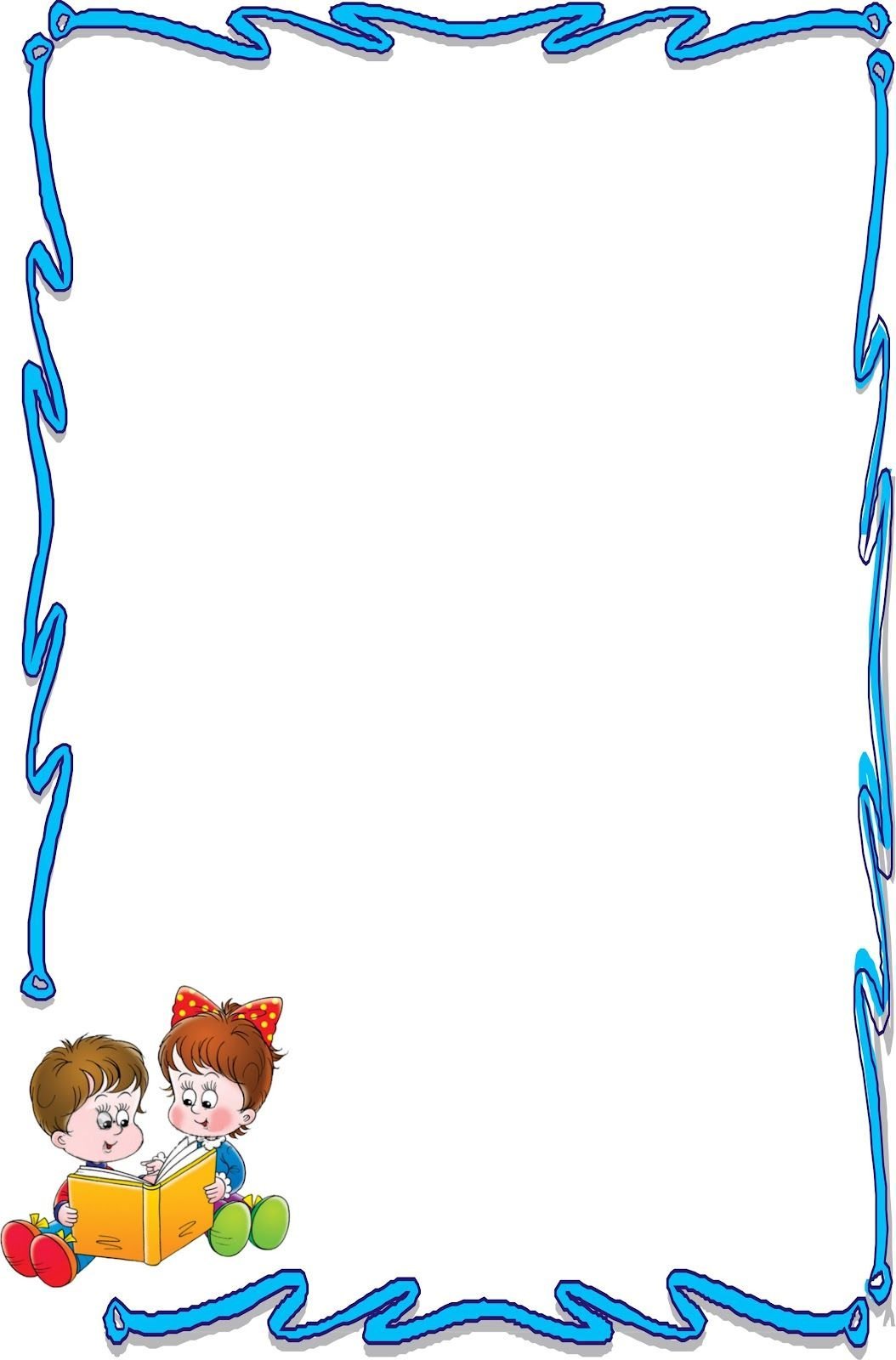 Возрастные нормы речевого развития детей дошкольного возраста     Мы все с огромным нетерпением ожидали первого слова своего ребенка. И это понятно -   появление речи один из важнейших показателей нормального психического развития ребёнка. И вот первое слово уже сказано, а что же дальше? Что должен уметь ребёнок в 4 года, 5-6 лет? Постараемся дать краткий ответ на этот вопрос.      Конечно, не все дети развиваются одинаково, но внимательным родителям это поможет вовремя заметить какие – либо проблемы, отставание  речевого развития малыша и своевременно обратиться за помощью к специалистам.Первый крик ребенка мама слышит еще в родильном зале. Он должен быть ясным, чистым, не хриплым. Рефлекторные крики сохраняются у ребенкадо восьми недель.Период гуления (от 2-х до 5-ти месяцев): произнесение звуков «а», «ы», «у», иногда в сочетании с «г» («агу», «угу»).Период лепета (7-9 месяцев): произнесение одинаковых слогов («ма-ма-ма», «дя-дя-дя», «ба-ба-ба»).     Речь формируется на основании подражания речи окружающих ребенка людей. Постепенно дети начинают подражать не только словам, но и фразам. Как правило, к двум годам ребенок начинает активно использовать в своей речифразу из 2-3 слов. Необязательно, чтобы малыш говорил в этом возрасте развер-нутыми фразами с чистым звукопроизношением. Достаточно, чтобы он пользовался не однословными высказываниями, а, выражая свои мысли, умел соединять хотя бы по два – три слова.К трем годам из речи ребенка уходит так называемое физиологическое смягче -ние согласных. Ребенок правильно произносит гласные и простые согласныезвуки, строит простые распространенные или даже сложносочиненные предло-жения («Папа купил   мне новую грузовую машину в магазине»). Хотя в речи  ребенка еще   много   грамматических   ошибок («Копать лопаткой»). В этомвозрасте ребенок легко рассказывает небольшие стихи и потешки. 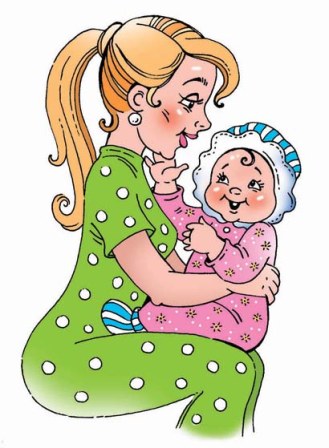 К четырем годам малыш уже правильно произносит свистящие звуки (С,СЬ,З,ЗЬ,Ц), использует в речи сложноподчиненные предложения («Я люблю ри-совать красками, потому что они разноцветные»). В этом возрасте ребенок с удовольствием рассказывает о том, что видел на прогулке или по телевизору,          о том, что ему прочитали.К пяти годам ребенок правильно произносит шипящие звуки (Ш,Ж,Ч,Щ), почтине допускает в речи грамматических ошибок, может связно рассказать о том, что изображено на серии картин или на одной картинке.К шести годам нормально развивающийся ребенок правильно произносит все     звуки родного языка, в речи появляются собирательные существительные (дет-вора, листва), прилагательные, обозначающие свойства и состояние вещей (об-леденелый, застывший). Детям доступны абстрактные понятия.Ребята правильно применяют предлоги, спрягают существительные по падежам и числам, согласовывают числительные с существительными. Ребята могут неправильно     употреблять существительные в родительном падеже во множественном числе(много карандашов) и приставочные глаголы (обошел, въехал).С семи лет начинается школьный период развития речи, гдг ребенок начинаетусваивать также речь письменную.Несколько советов родителям по развитию речи детей:	Разговаривая с ребенком, постоянно обращайте внимание на собственнуюречь: она должна быть четкой, правильной.Чаще читайте ребенку! Обязательно обсуждайте прочитанное.Учите с детьми наизусть стихотворения.Как можно чаще общайтесь с ребенком. Отгадывайте загадки. Они учат детей делать выводы, анализировать.Не забывайте, что ведущий вид деятельности детей – это игра, через игруребенок все усваивает быстрее.Надеемся, что данная информация поможет вам ориентироваться в особенностях речевого развития вашего ребенка и в случае необходимости Вы          сможете оказать ему необходимую и своевременную помощь. 